                                                             ГЛАВА  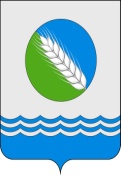 ДМИТРОВОГОРСКОГО  СЕЛЬСКОГО  ПОСЕЛЕНИЯ КОНАКОВСКОГО РАЙОНА ТВЕРСКОЙ ОБЛАСТИ============================================================                                                  ПОСТАНОВЛЕНИЕот 20.07.2020 года	с. Дмитрова Гора    		                            № 51Об утверждении Муниципальной программы «Создание условий для реализации мер, направленных на укрепление межнационального и межконфессионального согласия, сохранение и развитие языков и культуры народов Российской Федерации, проживающих на территории МО «Дмитровогорское сельское поселение», социальную и культурную адаптацию мигрантов, профилактику межнациональных (межэтнических) конфликтов на 2020-2022 годы»           В целях реализации государственной национальной политики, сохранения межнационального взаимопонимания и межконфессионального согласия на территории МО «Дмитровогорское сельское поселение», обеспечения стабильной социально-политической обстановки, в соответствии с Федеральным законом от 06.10.2003г №131 – ФЗ «Об общих принципах организации местного самоуправления в Российской Федерации», Федеральным законом от 06.03.2006 № 35-ФЗ «О противодействии терроризму», Федеральным законом от 25.07.2002 № 114-ФЗ «О противодействии экстремистской деятельности», руководствуясь статьей 179 Бюджетного кодекса Российской Федерации, Уставом МО «Дмитровогорское сельское поселение»,  глава Дмитровогорского сельского поселения                                                                                 ПОСТАНОВЛЯЕТ:1. Утвердить муниципальную программу «Создание условий для реализации мер, направленных на укрепление межнационального и межконфессионального согласия, сохранение и развитие языков и культуры народов Российской Федерации, проживающих на территории МО «Дмитровогорское сельское поселение», социальную и культурную адаптацию мигрантов, профилактику межнациональных (межэтнических) конфликтов на 2020-2022 годы» согласно приложению.2. Данное постановление  подлежит обнародованию и размещению  на официальном сайте МУ «Администрация Дмитровогорского сельского поселения. 3.  Контроль за исполнением настоящего постановления оставляю за собой Глава Дмитровогорского сельского поселения                                                П.В. МонастыршинПриложение  к  постановлению администрации Дмитровогорского сельского поселения                                                                                                            от 20.07.2020 года  № 51 МУНИЦИПАЛЬНАЯ  ПРОГРАММА«Создание условий для реализации мер, направленных на укрепление межнационального и межконфессионального согласия, сохранение и развитие языков и культуры народов Российской Федерации, проживающих на территории МО «Дмитровогорское сельское поселение», социальную и культурную адаптацию мигрантов, профилактику межнациональных (межэтнических) конфликтов на 2020-2022 годы» ПАСПОРТ МУНИЦИПАЛЬНОЙ ПРОГРАММЫ«Создание условий для реализации мер, направленных на укрепление межнационального и межконфессионального согласия, сохранение и развитие языков и культуры народов Российской Федерации, проживающих на территории МО «Дмитровогорское сельское поселение», социальную и культурную адаптацию мигрантов, профилактику       межнациональных       (межэтнических)                     конфликтов на  2020 - 2022 годы»1. Содержание проблемы и обоснование необходимости её решения программными методами   1.1. Необходимость разработки целевой Программы в Дмитровогорском сельском поселении связана с реализацией полномочий органов местного самоуправления по созданию условий для реализации мер, направленных на укрепление межнационального и межконфессионального согласия, сохранение и развитие языков и культуры народов Российской Федерации, проживающих на территории МО «Дмитровогорское сельское поселение», социальную и культурную адаптацию мигрантов, профилактику межнациональных (межэтнических) конфликтов установленных Федеральным законом от 06 октября 2003 года № 131-ФЗ «Об общих принципах организации местного самоуправления в Российской Федерации».    1.2. Разработка Программы вызвана необходимостью поддержания стабильной общественно-политической обстановки и профилактики экстремизма на территории МО «Дмитровогорское сельское поселение» (далее – сельского поселения) в сфере межнациональных отношений.   1.3.На территории сельского поселения проживает около 20 национальностей, специфика миграционных процессов, необходимость социально-культурной адаптации мигрантов свидетельствуют о наличии объективных предпосылок межэтнической напряженности.       Однако и сегодня, в связи с достаточно не высоким уровнем жизни граждан, проблемы межнациональных отношений не теряют своей актуальности и нуждаются в пристальном внимании органов местного самоуправления. 1.4. В настоящее время сфера межнациональных отношений остается наиболее вероятным центром притяжения конфликтных настроений населения, вызванных проблемами в социальной и экономической сферах.     Особенно высока потенциальная склонность к проявлениям экстремизма в молодежной среде. В Программе особое внимание уделяется формам и методам вовлечения молодежи разной национальности в изучение народных традиций, в дискуссии по наиболее актуальным вопросам подростковой коммуникабельности в сфере межнациональных отношений и национальных стереотипов.  1.5. В рамках Программы будут реализовываться мероприятия, направленные на решение проблем профилактики проявлений экстремизма в сельском поселении предусматривается:  - реализация мероприятий, направленных на укрепление межнационального мира и стабильности в сельском поселении;  - обеспечение информированности населения о решении проблем в сфере межнационального сотрудничества в сельском поселении. При отсутствии программно-целевого подхода к решению проблем профилактики экстремизма и гармонизации межнациональных отношений в сельском поселении возможен негативный прогноз по развитию событий в данной сфере.2. Основные цели и задачи, сроки и этапы реализации Программы,
а также целевые индикаторы и показатели2.1. Главная цель Программы - Усилить меры по защите населения от террористической угрозы, своевременному предупреждению, выявлению и пресечению террористической и экстремистской деятельности, укрепить в поселении терпимость к иному мировоззрению, образу жизни,  поведению и обычаям, среды - толерантности на основе ценностей многонационального российского общества, общероссийской гражданской идентичности и культурного самосознания, принципов соблюдения прав и свобод человека.2.2. Основными задачами реализации Программы являются:- улучшение организации и проведения профилактических мероприятий и мероприятий по информационно-пропагандистскому сопровождению антитеррористической и антиэкстремистской деятельности. - противодействие терроризму и экстремизму, предусматривающее принятие мер, направленных на выявление и предупреждение причин, способствующих осуществлению террористических и экстремистских проявлений и обеспечению стабильного социально-экономического развития МО «Дмитровогорское сельское поселение».- проведение антитеррористических  бесед и рейдов - выявление и преодоление негативных тенденций, тормозящих устойчивое социальное и культурное развитие поселения и находящих свое проявление в фактах.- формирование в поселении позитивных ценностей и установок на уважение, принятие и понимание богатого многообразия культур народов, их традиций и этнических ценностей.2.3. Реализация Программы рассчитана на период с 01.01.2020 года по 31.12.2022  года, этапы не выделяются. Реализация осуществляется раздельно по годам.2.4. Целевые индикаторы и показатели приведены в приложении № 1 к Программе.3. Система программных мероприятий3.1. Мероприятия, предлагаемые к реализации и направленные на решение задач Программы, с указанием финансовых ресурсов и сроков, необходимых для их реализации, приведены в приложении № 2 к Программе.3.2. Ресурсное обеспечение Программы – не предусмотрено.3.3. Объем средств местного бюджета – не предусмотрен.4.  Характеристика основных мероприятий входящих в состав муниципальной программы.4.1  Основное мероприятие:-  Реализация организационно-правовых мер по защите населения от террористической угрозы, своевременному предупреждению, выявлению и пресечению террористической и экстремистской деятельности, укрепить в поселении терпимость к иному мировоззрению, образу жизни,  поведению и обычаям, среды - толерантности на основе ценностей многонационального российского общества, общероссийской гражданской идентичности и культурного самосознания, принципов соблюдения прав и свобод человека.4.2. Информационное обеспечение организационно-правовых мер по совершенствованию правового регулирования и правоприменительной практики в области межэтнических и межконфессиональных взаимодействий.5. Нормативное обеспечение5.1. В процессе реализации Программы и с учетом принятия федеральных, областных нормативных правовых актов дополнительно могут разрабатываться и приниматься иные муниципальные нормативные правовые акты, необходимые для реализации Программы.6. Механизм реализации Программы, организация управления
и контроль за ходом ее реализации6.1. Реализация Программы осуществляется в  соответствии с федеральными, областными и муниципальными нормативными правовыми актами.6.2. В случае несоответствия результатов выполнения Программы целям и задачам, а также невыполнения показателей результативности, утвержденных Программой,  ответственный исполнитель готовит предложение о корректировке сроков реализации Программы и План реализации программных мероприятий.6.3. Контроль за выполнением Программы и использованием бюджетных средств, выделяемых на ее реализацию, осуществляет МУ «Администрация Дмитровогорского  сельского поселения» Конаковского района Тверской области 7. Оценка эффективности социально-экономических
последствий от реализации Программы  7.1. Оценка эффективности реализации Программы базируется на достижении целевых показателей Программы в соответствии с приложением №1 к Программе.  7.2. Реализация Программы, в силу ее специфики и ярко выраженного социально-профилактического характера, окажет значительное влияние на стабильность общества, состояние защищенности граждан и общества от террористической угрозы, своевременному предупреждению, выявлению и пресечению экстремистской деятельности, а укрепить в поселении терпимость к иному мировоззрению, образу жизни,  поведению и обычаям, среды - толерантности на основе ценностей многонационального российского общества. 7.3. Реализация Программы и принятие нормативных правовых актов по вопросам экстремистских проявлений на территории МО «Дмитровогорское сельское поселение»  позволит добиться позитивного изменения ситуации, связанной с обеспечением стабильного социально-экономического развития поселения.    7.4. Кроме того, реализация мероприятий Программы позволит увеличить долю граждан, удовлетворенных информационной открытостью органов местного самоуправления Дмитровогорского сельского поселения Конаковского района Тверской области.Приложение № 1 к муниципальной программе  «Создание условий для реализации мер,  направленных на укрепление межнационального и межконфессиональногосогласия, сохранение и развитие языков и культуры народов РФ,  проживающих на территории МО «Дмитровогорское сельское поселение», социальную и культурную адаптацию мигрантов, профилактику межнациональных  (межэтнических) конфликтов на 2020 - 2022 годы»Ожидаемые результаты реализации Программы,целевые показатели (индикаторы)Приложение № 2 к муниципальной программе  «Создание условий для реализации мер,  направленных на укрепление межнационального и межконфессиональногосогласия, сохранение и развитие языков и культуры народов РФ,  проживающих на территории МО «Дмитровогорское сельское поселение», социальную и культурную адаптацию мигрантов, профилактику межнациональных  (межэтнических) конфликтов на 2020 - 2022 годы» План реализации муниципальной программыНаименование 
муниципальной программы«Создание условий для реализации мер, направленных на укрепление межнационального и межконфессионального согласия, сохранение и развитие языков и культуры народов Российской Федерации, проживающих на территории МО «Дмитровогорское сельское поселение», социальную и культурную адаптацию мигрантов, профилактику межнациональных (межэтнических) конфликтов на 2020 - 2022 годы"  (далее – Программа)Ответственный исполнительМУ «Администрация Дмитровогорского сельского поселения» Конаковского района Тверской областиСоисполнители программыМКУ «Дмитровогорский СДК», МБОУ  СОШ с. Дмитрова Гора, иные учреждения по согласованиюПодпрограммы Не предусмотреныУчастники программыМКУ «Дмитровогорский СДК», МБОУ  СОШ с. Дмитрова ГораОсновные цели  муниципальной программыУсилить меры по защите населения от террористической угрозы, своевременному предупреждению, выявлению и пресечению террористической и экстремистской деятельности, укрепить в поселении терпимость к иному мировоззрению, образу жизни,  поведению и обычаям, среды - толерантности на основе ценностей многонационального российского общества, общероссийской гражданской идентичности и культурного самосознания, принципов соблюдения прав и свобод человека.Задачи  муниципальной программы- улучшение организации и проведения профилактических мероприятий и мероприятий по информационно-пропагандистскому сопровождению антитеррористической и антиэкстремисткой деятельности, особенно среди молодежи в духе миролюбия, веротерпимости и толерантности, а также формирующих нормы социального поведения, характерные для гражданского общества;- противодействие терроризму и экстремизму, предусматривающее принятие мер, направленных на выявление и предупреждение причин, способствующих осуществлению террористических и экстремистских проявлений и обеспечению стабильного социально-экономического развития Дмитровогорского сельского поселения;- проведение антитеррористических  бесед, рейдов. - выявление и преодоление негативных тенденций, тормозящих устойчивое социальное и культурное развитие поселения и находящих свое проявление в фактах;- формирование в поселении позитивных ценностей и установок на уважение, принятие и понимание богатого многообразия культур народов, их традиций и этнических ценностей.Целевые индикаторы и  показатели  муниципальной программы- количество молодежи, охваченной мероприятиями по формированию толерантности, межэтнических и межнациональных отношений в молодежной среде (чел.)- количество совещаний с педагогическим коллективом образовательных учреждений, работниками библиотек по вопросу противодействия терроризму и экстремизму в молодежной среде (ед.)- количество проведенных  мероприятий по повышению социальной роли семьи в воспитании у подрастающего поколения норм толерантности и снижении социальной напряженности в обществе (ед.);- количество проведенных мероприятий по пропаганде миролюбия, повышению толерантности к этническим, религиозным и политическим разногласиям (ед.)Сроки и этапы с 01.01.2020  по 31.12.2022 годы  (этапы не выделяются)Реализация осуществляется раздельно по годам Объемы бюджетных ассигнований на реализацию муниципальной программы Объем средств не предусмотреныОжидаемые  результаты реализации муниципальной программы-Обеспечение условий для успешной социокультурной адаптации молодежи из числа мигрантов;- противодействие проникновению в общественное сознание идей религиозного фундаментализма, экстремизма и нетерпимости;- совершенствование форм и методов работы органов местного самоуправления по профилактике проявлений ксенофобии, национальной и расовой нетерпимости, противодействию этнической дискриминации;- повышение уровня компетентности сотрудников муниципальных учреждений в вопросах миграционной и национальной политики, способах формирования толерантной среды и противодействия экстремизму;- снижение степени распространенности негативных этнических установок и предрассудков, прежде всего, в молодежной среде.- формирование толерантного сознания, основанного на понимании и принятии культурных отличий, неукоснительном соблюдении прав и свобод граждан.Краткая формулировка  программных задачСистема показателей (индикаторов) оценки эффективностиУсиление антитеррористической
защищенности мест массового скопления
населения Количество объектов, в которых
приняты дополнительные меры по
повышению уровня антитеррористической защищенностиУсиление антитеррористической
защищенности учреждений образования Количество объектов, в которых
приняты дополнительные меры по
повышению уровня
антитеррористической защищенностиУсиление
антитеррористической
защищенности объектов
здравоохранения  (ФАПов)Количество объектов, в которых
приняты дополнительные меры по
повышению уровня
антитеррористической защищенностиУсиление
антитеррористической
защищенности учреждений
культуры Количество объектов, в которых
приняты дополнительные меры по
повышению уровня антитеррористической защищенностиМеры по профилактике и противодействию экстремизму на национальной и религиозной почвеКоличество проведенных мероприятийУдовлетворенность населения работой органов местного самоуправления  по осуществлению мероприятий, связанных с профилактикой экстремизма и терроризмаРезультаты социологических опросов и мониторинга состояния межэтнических и религиозных отношений (в процентах)Наименование муниципальной   программы,  мероприятий муниципальной   программы   
   Ответственный
исполнитель, 
соисполнительИсточник      
финансирования    Объем средств на реализацию программы, тыс. руб.Объем средств на реализацию программы, тыс. руб.Объем средств на реализацию программы, тыс. руб.Объем средств на реализацию программы, тыс. руб.Наименование муниципальной   программы,  мероприятий муниципальной   программы   
   Ответственный
исполнитель, 
соисполнительИсточник      
финансирования    2020 год2021 год2022 год2023 год1234567«Создание условий для реализации мер, направленных на укрепление межнационального и межконфессионального согласия, сохранение и развитие языков и культуры народов Российской Федерации, проживающих на территории МО «Дмитровогорское сельское поселение», социальную и культурную адаптацию мигрантов, профилактику межнациональных (межэтнических) конфликтов на 2020 - 2022 годы"МУ «Администрация Дмитровогорского  сельского поселения»финансирование не требуетсяОсновное мероприятие 1.  Организация целенаправленной разъяснительной работы в образовательных учреждениях об уголовной и административной ответственности за националистические и иные экстремистские проявления. Проведение бесед по предупреждению и профилактике религиозного и национального экстремизма среди учащихся, родителей, сотрудников школы.МУ «Администрация Дмитровогорского сельского поселения»финансирование не требуется----Основное мероприятие 2. Изъятие из незаконного оборота печатной продукции, аудио - и видео материалов, содержание которых направлено на разжигание национальной, расовой и религиозной вражды.МУ «Администрация Дмитровогорского сельского поселения»финансирование не требуется----Основное мероприятие 3.  Проведение профилактических мероприятий по выявлению несовершеннолетних, допускающих употребление спиртных напитков, наркотических веществ, места их концентрации, возможного приобретения, сбыта, потребления данных веществ, их принадлежность к группам антиобщественного, экстремистского и иного характера, лидеров и активных участников этих групп, а также лиц, вовлекающих несовершеннолетних в антиобщественную деятельность.МУ «Администрация Дмитровогорского сельского поселения»финансирование не требуется----Основное мероприятие 4. Реализация комплекса организационно – правовых и иных мер в целях устранения причин, способствующих распространению экстремизма в молодежной среде, создания социально-экономических и идеологических условий, препятствующих таким общественно-опасным проявлениям.МУ «Администрация Дмитровогорского сельского поселения»финансирование не требуется----Основное мероприятие 5. Создание условий для снижения религиозного и национального экстремизма, расовой и религиозной вражды: 5.1. «Широка страна моя родная». Книжная выставка.; 5.2. «Дружба без границ».  Литературно – познавательная игра.;5.3. «Традиции и обычаи народов России». Викторина.;5.4. Участие в районном фестивале «Единение».;5.5. Праздничный концерт ко Дню народного единства.;5.6. «Наш общий дом – Россия».Конкурс детского рисунка..МУ «Администрация Дмитровогорского сельского поселения», Образовательные учреждения (по согласованию),Учреждения культуры (по согласованию) Библиотечная система(по согласованию)финансирование не требуется----Основное мероприятие 6.  Информационное обеспечение организационно-правовых мер в целях устранения причин, способствующих распространению экстремизма в молодежной среде, создания социально-экономических и идеологических условий, препятствующих таким общественно-опасным проявлениям.МУ «Администрация Дмитровогорского сельского поселения»финансирование не требуется